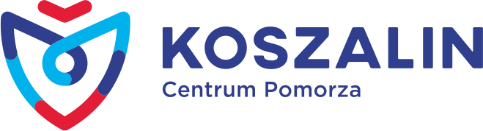     Rada Osiedla „Morskie”Przewodniczący Rady Osiedla: Wiesław RybickiSiedziba: ul. Spokojna 48 e-mail :  ro.morskie@outlook.comWykaz członków Rady Osiedla :RYBICKI WIESŁAW				Przewodniczący Rady i Zarządu OsiedlaSZCZERBA ANNA				Wiceprzewodnicząca Rady i Zarządu OsiedlaCZUCZAK ANNA				Sekretarz Zarządu OsiedlaARTYM RENATA				Przewodnicząca Komisji RewizyjnejBIELEC BARBARA				CzłonekBORUCKA IRENA				Członek Komisji RewizyjnejCHACIA DAWID				CzłonekIWAT PIOTR					Członek OSTROWSKA RENATA			CzłonekPRUS KAZIMIERZ				CzłonekPTASZYŃSKA EDWARDA			CzłonekWASILEWSKA KATARZYNA		Członek Komisji RewizyjnejWOJEWÓDZKA MONIKA	 		Członek WOŁONTOWICZ BARBARA		CzłonekŻEBROWSKI ANDRZEJ 		           Członek 